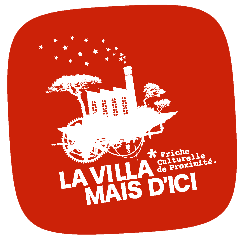 FICHE D'INFORMATION DE LOCATION TEMPORAIREFICHE D'INFORMATION DE LOCATION TEMPORAIRESTRUCTURE / COMPAGNIEType d'organisation : (société, association, organisation publique, personne physique)Raison Sociale :(remplir si société, association ou organisation publique)Représentant Légal :(Nom, Prénom, qualité)Adresse de facturationN° et nom de rue :Code postal :Ville :Pays :SIREN / SIRET :(remplir si société ou association)Forme juridique :(remplir si société. Ex : SAS, SARL)Capital :(remplir si société)N° TVA Intracommunautaire :(Obligatoire pour les professionnels redevables de la TVA)Code APE :(remplir si société ou association)Email(s) :(emails où sera adressée la facture)Téléphone :Domaine d'activité / Discipline :      Répétition                        Shooting     Stage payant                    Tournage
Nom du projet développé à la Villa Mais d'Ici : Nombre de personnes :Matériel de lumière et/ou sonorisation personnel utilisé :(pour les tournages et shooting, fournir une liste détaillée du matériel)LOCATIONEspace occupé : (Petite Loge – Grande Loge – Cyclo – Auberge)Date de début :                                                  Date de fin : Nombre de jours : Horaire d’arrivée : (location possible de 9h à 18h)Durée de location détaillée :(remplir si plusieurs salles concernées) Matériel de lumière et/ou sonorisation loué à la Villa :(voir matériel disponible sur notre site Internet en téléchargeant le Kit Résidence)